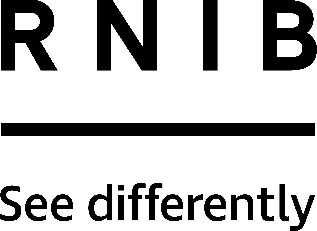 Tactile Ruler (LC248)Thank you for purchasing from RNIB. In the unlikely event the item is unsuitable, please contact us within 14 days of receipt to obtain your returns number. To ensure your return goes smoothly, the item and all components must be in as new condition and packed in its original, undamaged packaging. For further details and guidance on returning faulty items, please see the Terms and conditions of sale and How to contact RNIB sections of this instruction manual.Please retain these instructions for future reference. These instructions are also available in other formats.Special warningNot suitable for children under 3 years.General descriptionThe 30cm ruler is designed to help visually impaired people measure accurately to 0.5cm. The ruler features a combination of visual and tactile information to aid the user in measuring and drawing.The ruler has two different edges, a straight edge and a notched edge. The straight edge can be used for drawing and measuring. The notched edge can help quickly identify the correct orientation, plus when used with a biro or style it may assist users who have manual dexterity difficulties.To help keep the ruler steady and secure whilst in use, the ruler has non-slip pads on the back.Using the productUsing the visual markingsMeasurements can be taken by using the large print numbers and their associated line markings along the straight edge. Large print numbers are at 1cm intervals up to 10cm and are marked at every 5cm thereafter, for visual clarity. The shortest lines between the one cm markers represent 0.5cm. For example, when measuring 17cm, find the 15cm line, using the large print number, then count up two of the longer 1cm lines using the tactile cues.Using the tactile markingsThere are two different tactile markings placed at 0.5cm and 1cm intervals. These markings are of different lengths, 0.5cm is the shortest and 1cm is the longest. There are also raised large print numbers running along the centre of the ruler. These can be used as tactile cues to make counting less laborious. For example, to locate 12cm tactually, move to the raised number 10 number and corresponding line, then count up two of the longer 1cm lines.Using the notched edgeThe notches are spaced at intervals of 0.5cm. Measurements can simply be taken by running a style or fingernail along the notches in a similar way to that suggested with the straight edge of the ruler. The 1cm tactile markings can be used for further assistance. Again, the raised large print numbers can be used for quick measuring techniques.Using rulers with other equipmentThe notched edge can be used to assist the placement of chart pins for graph work. Compass radius dimensions can be set up by placing the compass point and style or biro in the appropriate notches.Technical specificationMaterial: PETG (Polyethylene Terephthalate Glycol). 15% recycledColour: Cadmium Yellow with black tactile markingsWeight: 25gLength: 307mmHeight: 3.5mmWidth: 32mmFont type: Arial Rounded 16 ptHow to contact RNIBPhone: 0303 123 9999Email: shop@rnib.org.ukAddress: RNIB, Midgate House, Midgate, Peterborough PE1 1TNOnline Shop: shop.rnib.org.ukEmail for international customers: exports@rnib.org.ukTerms and conditions of saleThis product is guaranteed from manufacturing faults for 12 months from the date of purchase.  If you have any issues with the product and you did not purchase directly from RNIB then please contact your retailer in the first instance.For all returns and repairs contact RNIB first to get a returns authorisation number to help us deal efficiently with your product return.You can request full terms and conditions from RNIB or view them online.RNIB Enterprises Limited (with registered number 0887094) is a wholly owned trading subsidiary of the Royal National Institute of Blind People ("RNIB"), a charity registered in England and Wales (226227), Scotland (SC039316) and Isle of Man (1109). RNIB Enterprises Limited covenants all of its taxable profits to RNIB.Date: January 2020.© 2020 Royal National Institute of Blind People.